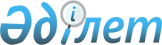 Об определении специализированных мест, порядок использования специальных мест, нормы их предельного наполнения, а также требования к материально-техническому и организационному обеспечению для организации и проведения мирных собраний в Мойынкумском районеРешение Мойынкумского районного маслихата Жамбылской области от 24 июня 2020 года № 60-3. Зарегистрировано Департаментом юстиции Жамбылской области 25 июня 2020 года № 4640
      В соответствии со статьей 8 Закона Республики Казахстан от 25 мая 2020 года "О порядке организации и проведения мирных собраний в Республике Казахстан", Мойынкумский районный маслихат РЕШИЛ:
      1. Определить специализированные места, порядок использования специальных мест, нормы их предельного наполнения, а также требования к материально-техническому и организационному обеспечению для организации и проведения мирных собраний в Мойынкумском районе согласно приложениям к настоящему решению. 
      2. Признать утратившим силу решение Мойынкумского районного маслихата от 22 февраля 2016 года № 43-3 "О дополнительном регламентировании порядка проведения собраний, митингов, шествий, пикетов и демонстраций по Мойынкумскому району" (зарегистрировано в Реестре государственной регистрации нормативных правовых актов от 5 марта 2016 года № 2964, опубликовано 15 марта 2016 года в информационно-правовой системе "Әділет").
      3. Контроль за исполнением данного решения возложить на постоянную комиссию районного маслихата по экономическому развитию региона, бюджету и местным налогам, отрасли промышленности, развитию сельского хозяйства и отраслей предпринимательства, территориальному строительству, по рассмотрению проектов по покупке земельных участков, по защите окружающей среды.
      4. Настоящее решение вступает в силу со дня его государственной регистрации в органах юстиции и вводится в действие по истечении десяти календарных дней после дня его первого официального опубликования Специализированные места, порядок использования специальных мест, нормы их предельного заполнения, а также требования к материально-техническому и организационному обеспечению для организации и проведения мирных собраний в Мойынкумском районе
      1. Специально определенные места для организации и проведения мирных собраний в Мойынкумском районе: 
      1) Место проведения собрания и митинга: Мойынкумском район, село Мойынкум, Центральный стадион имени Б.Момышулы - ул. С.Муканова №34.
      2) Маршрутом проведения шествий и демонстраций в Мойынкумском районе установить: на пересечений улиц Б.Омарова и А.Асылбекова до здания Дома культуры.
       2. Порядок использования специализированных мест для организации и проведения мирных собраний в Мойынкумском районе: 
      1) при организации и проведении мирного собрания акиматом района создается постоянно действующий оперативный штаб для координации деятельности организаций, задействованных в организации и проведении мирного собрания. В состав оперативного штаба входят представители местной полицейской службы, органов гражданской защиты, организатор мирного собрания (далее - организатор). Оперативный штаб возглавляет уполномоченный представитель акима района; 
      2) организатор размещает правила поведения участников, регламентирующие порядок организации и проведения мирного собрания в общедоступном для граждан месте, предусматривает меры, обеспечивающие охрану общественного порядка, безопасность участников, пожарную и санитарно-эпидемиологическую безопасность, оказание первой медицинской помощи при несчастных случаях и порядок эвакуации при возникновении чрезвычайных ситуаций; 
      3) организатор совместно с местной полицейской службой определяет месторасположение служебного автотранспорта, пункта управления оперативного штаба местной полицейской службы и скорой помощи, а также стоянок резерва; 
      4) местные службы полиции за двое суток до начала мирного собрания утверждают план размещения сил и средств, задействованных в обеспечении охраны общественного порядка, дорожной и пожарной безопасности; 
      5) организаторы и участники мирных собраний в Мойынкумском районе обязаны строго соблюдать запреты и обязанности, предусмотренные Законом Республики Казахстан от 25 мая 2020 года "О порядке организации и проведения мирных собраний в Республике Казахстан". 
      3. Предельные нормы заполнения специальных мест для организации и проведения мирных собраний в Мойынкумском районе: 
      а / в = с; 
      а - площадь специальных мест для организации и проведения мирных собраний (в квадратных метрах); 
      в – предельная норма на каждого гражданина, участвующего в мирных собраниях (1,5 квадратных метра); 
      с - предельная норма заполнения специальных мест для организации и проведения мирных собраний (предельное количество лиц, участвующих в мирном собрании). 
      4. Требования к материально-техническому и организационному обеспечению специальных мест для организации и проведения мирных собраний в Мойынкумском районе определяются в соответствии с планом размещения сил и средств, задействованных в обеспечении охраны общественного порядка, дорожной и пожарной безопасности, утверждаемым местной полицией при проведения каждого мирного собрания. 
      Материально-техническое оснащение специализированных мест для проведения мирных собраний и шествий ПРАВИЛА проведения пикетирования
      Сноска. Приложение 2 с изменениями, внесенными решением Мойынкумского районного маслихата Жамбылской области от 26.02.2024 № 16-5 (вводится в действие по истечении десяти календарных дней после дня его первого официального опубликования).
      Пикетирование – присутствие одного гражданина Республики Казахстан в определенном месте в определенное время с целью публичного выражения мнения по общественно значимым вопросам и/или действиям/бездействию лиц и/или органов, организаций.
      Проведение пикетирования запрещается:
      1) в местах массовых захоронений;
      2) на объектах железнодорожного, водного, воздушного и автомобильного транспорта и прилегающих к ним территориях;
      3) на территориях, прилегающих к организациям, обеспечивающим обороноспособность, безопасность государства и жизнедеятельность населения;
      4) на территориях, прилегающих к резиденциям Президента Республики Казахстан, Первого Президента Республики Казахстан – Елбасы;
      5) на территориях, прилегающих к опасным производственным объектам и иным объектам, эксплуатация которых требует соблюдения специальных правил техники безопасности;
      6) на магистральных железнодорожных сетях, магистральных трубопроводах, национальной электрической сети, магистральных линиях связи и прилегающих к ним территориях.
      Допускается:
      - проведение только одним гражданином и в статичной форме (без передвижения);
      - использование плакатов, транспарантов и иные средств наглядной агитации;
      - пикетирование не более двух часов в день в одном и том же месте у одного и того же объекта (за исключением специализированных мест для организации и проведения мирных собраний).
      Не допускается:
      - проведение двух и более пикетов в одном и том же месте в одно и то же время у одного и того же объекта, за исключением специализированных мест для организации и проведения мирных собраний;
      - использование звукоусиливающих средств; 
      - проведение пикетирования на расстоянии 800 метров прилегающих территорий объектов, у которых запрещено проведение пикетирования.
					© 2012. РГП на ПХВ «Институт законодательства и правовой информации Республики Казахстан» Министерства юстиции Республики Казахстан
				
      Председатель сессии

      Мойынкумского районного 

      маслихата 

Н. Саурыков

      Секретарь маслихата 

      Мойынкумского района 

Ш. Исабеков
Приложение № 1 к решению
Мойынкумского районного маслихата
№ 60-3 от 24 июня 2020 года
№
п/п
Наименование специализированного места
Материально-техническое оснащение
Предельная наполняемость
1.1
село Мойынкум, Центральный стадион имени Б.Момышулы-ул. С.Муканова №34
Площадь земельного участка – 20 000 квадратный метр;
- освещение;
- оснащение точкой для подключения электроэнергии;
- оснащение камерой видеонаблюдения и видеофиксации.
500
человек
2.2
село Мойынкум, На пересечений улиц Б. Омарова и 
А. Асылбекова до здания Дома культуры
Протяженность маршрута составляет 1 километр;
- вдоль маршрута имеется уличное освещение;
- оснащение камерой видеонаблюдения и видеофиксации.
100 человекПриложение № 2 к решению
Мойынкумского районного маслихата
№ 60-3 от 24 июня 2020 года